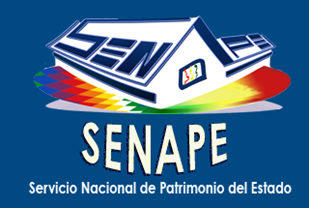 SERVICIO NACIONAL DE PATRIMONIO DEL ESTADOTERMINOS DE REFERENCIASERVICIO DE MANTENIMIENTO REDES TELEFONICAS Y EQUIPOSNota.- Las propuestas deben hacer llegar hasta horas 16:00 del día viernes 26 de enero de 2018, en la avenida Hugo Estrada Nº 94, zona Miraflores, edificio del SENAPE, 1er. Piso, oficina de Adquisiciones, la apertura de sobres se realizará el mismo día a horas 16:05. La Paz, enero de 2018ESPECIFICACIONES TÉCNICASSERVICIO DE MANTENIMIENTO REDES TELEFONICAS Y EQUIPOSTiempo de contratación: un añoPerfil solicitado: Empresa Jurídica o Unipersonal dedicada al Mantenimiento y Soporte Técnico de Redes TELEFONICAS, con mínimo de 2 años en la prestación de servicios a nivel Local (demostrable).Modalidad del contrato: Por ServicioEquipos a considerar:Central Telefónica KX TD1232Central Telefónica KX TDA200Aparato Telefónico DigitalAparato Telefónico Analógico.Redes Telefónicas:Cambio/instalación de puntos telefónicos.Reparación/Mantenimiento de terminales Digitales.Reparación/Mantenimiento de terminales Analógicas.Los predios donde se realizarán los servicios son: Edificio Central SENAPE, zona Miraflores, calle Hugo Estrada #94 piso 1 y oficina desconcentrada Edificio Litoral 4to Piso zona central Calle Colón esquina Av. Mcal. Sta. Cruz en coordinación con el Área de SistemasEl servicio debe garantizar su disponibilidad a requerimiento en un plazo no mayor a los 3 días hábiles y en caso de emergencia a 1 día calendario, vale decir, sólo podrá solicitar plazo de prestación del servicio en caso de fuerza mayor, bajo previa coordinación con el Área de Sistemas del SENAPE.La empresa unipersonal o jurídica deberá contar con mecanismos de control de servicios que garanticen la correcta prestación de los mismos, ejemplo: BOLETAS DE SERVICIO.En caso de que se requiera retirar el o los equipos con falla de la entidad, este caso deberá ser solicitado y aprobado por el Área de Activos Fijos del SENAPE, en coordinación con el Área de Sistemas si correspondeLa empresa unipersonal o jurídica deberá presentar INFORMES de servicios realizados MENSUALES acreditados por las órdenes de compra y boletas de servicios debidamente firmados.Precio Referencial por servicio  (MENSUAL)El precio final por servicio sólo deberá contemplar el valor del mismo, los repuestos y/o accesorios se solicitarán de forma separada.TERMINOS DE REFERENCIASERVICIO DE REDES TELEFONICAS Y EQUIPOSTERMINOS DE REFERENCIASERVICIO DE REDES TELEFONICAS Y EQUIPOSTERMINOS DE REFERENCIASERVICIO DE REDES TELEFONICAS Y EQUIPOSPara ser llenado por la Entidad convocantePara ser llenado por la Entidad convocantePara ser llenado por el proponente al momento de elaborar su propuesta(Llenar las especificaciones técnicas de manera previa a la publicación del DBC)(Llenar las especificaciones técnicas de manera previa a la publicación del DBC)Para ser llenado por el proponente al momento de elaborar su propuesta#Característica Solicitada (*)Característica Propuesta (**)1Tiempo de contratación: un año2Perfil solicitado: Empresa Jurídica o Unipersonal dedicada al Mantenimiento y Soporte Técnico de Redes TELEFONICAS, con mínimo de 2 años en la prestación de servicios a nivel Local (demostrable)3Modalidad del contrato: Por Servicio4Equipos a considerar:Central Telefónica KX TD1232Central Telefónica KX TDA200Aparato Telefónico DigitalAparato Telefónico Analógico.5Redes Telefónicas:Cambio/instalación de puntos telefónicos.Reparación/Mantenimiento de terminales Digitales.Reparación/Mantenimiento de terminales Analógicas.6Los predios donde se realizarán los servicios son: Edificio Central SENAPE, zona Miraflores, calle Hugo Estrada #94 piso 1 y oficina desconcentrada Edificio Litoral 4to Piso zona central Calle Colón esquina Av. Mcal. Sta. Cruz en coordinación con el Área de Sistemas7El servicio debe garantizar su disponibilidad a requerimiento en un plazo no mayor a los 3 días hábiles y en caso de emergencia a 1 día calendario, vale decir, sólo podrá solicitar plazo de prestación del servicio en caso de fuerza mayor, bajo previa coordinación con el Área de Sistemas del SENAPE.8La empresa unipersonal o jurídica deberá contar con mecanismos de control de servicios que garanticen la correcta prestación de los mismos, ejemplo: BOLETAS DE SERVICIO.9En caso de que se requiera retirar el o los equipos con falla de la entidad, este caso deberá ser solicitado y aprobado por el Área de Activos Fijos del SENAPE, en coordinación con el Área de Sistemas si corresponde10La empresa unipersonal o jurídica deberá presentar INFORMES de servicios realizados MENSUALES acreditados por las órdenes de compra y boletas de servicios debidamente firmados.Precio Referencial por servicio  (MENSUAL)11El precio final por servicio sólo deberá contemplar el valor del mismo, los repuestos y/o accesorios se solicitarán de forma separada.